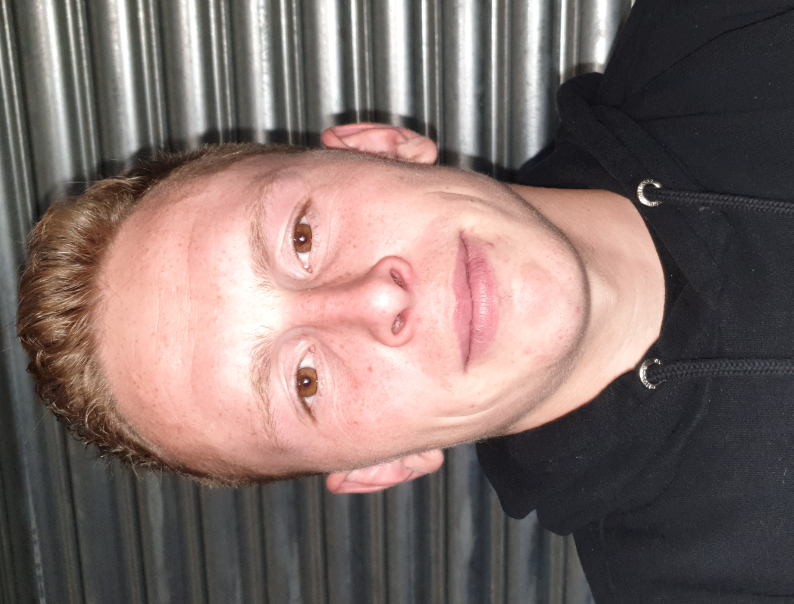 LUKE NASH  Our utility player “Spooks” can play in several positions and gives 100% every time. Doesn’t matter what position he plays. Great attitude on and off the pitch. May not see the season out as he has applied for the next series of Love Island.LUKE NASH  Our utility player “Spooks” can play in several positions and gives 100% every time. Doesn’t matter what position he plays. Great attitude on and off the pitch. May not see the season out as he has applied for the next series of Love Island.SPONSORED BYSPONSORED BY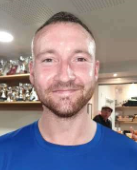 JASON THATCHER Coming out of retirement, part of our title winning side.Gibbo’s favourite player, bit of class when fit. Hopefully we can get a good season out ‘Thatch’.JASON THATCHER Coming out of retirement, part of our title winning side.Gibbo’s favourite player, bit of class when fit. Hopefully we can get a good season out ‘Thatch’.SPONSORED BYSPONSORED BY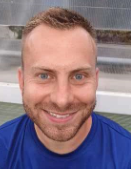 MATT MAYNARDSon of Geoffrey, Matt brings a wealth of experience to our squad.Plays football the right way and doesn’t miss a tackle.Great asset to the squad.MATT MAYNARDSon of Geoffrey, Matt brings a wealth of experience to our squad.Plays football the right way and doesn’t miss a tackle.Great asset to the squad.SPONSORED BYSPONSORED BY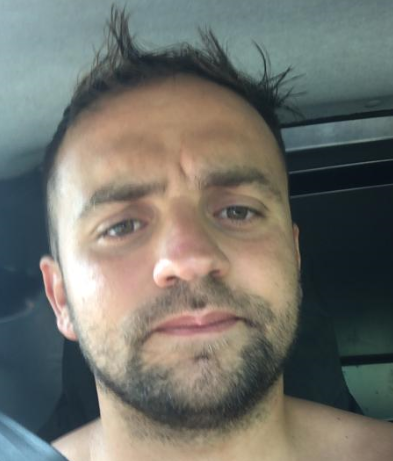 WILL “HENDRICKS” GREGORY  Another coming out of retirement. Hoping to hear the song “Will Gregs on Fire” a few times this season. Also likes a tackle but will work hard for his teammates.WILL “HENDRICKS” GREGORY  Another coming out of retirement. Hoping to hear the song “Will Gregs on Fire” a few times this season. Also likes a tackle but will work hard for his teammates.SPONSORED BYSPONSORED BY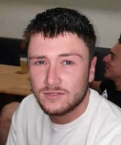 SAM HIPPISLEY‘Hippo’ is another lad that played in our junior section. Can play anywhere across the back and does a good job in midfield if asked. Does like a moan though…SAM HIPPISLEY‘Hippo’ is another lad that played in our junior section. Can play anywhere across the back and does a good job in midfield if asked. Does like a moan though…SPONSORED BYSPONSORED BY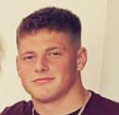 TOMMY LACEY   Started his career with BOCO and played all the way through the ages. Had a short spell in the Toolstation League where he proved he was more than capable to play at the that level. Loves a dribble and a shot. great to have `Tommy Tucker` back at the ClubTOMMY LACEY   Started his career with BOCO and played all the way through the ages. Had a short spell in the Toolstation League where he proved he was more than capable to play at the that level. Loves a dribble and a shot. great to have `Tommy Tucker` back at the ClubSPONSORED BYSPONSORED BY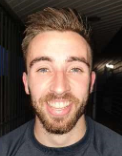 JACK WINTER Jack started with Boco at junior level and has come up through the ranks. Another early retirement … who has hopefully got the bug back. Only really playing to be on the end of season tour…JACK WINTER Jack started with Boco at junior level and has come up through the ranks. Another early retirement … who has hopefully got the bug back. Only really playing to be on the end of season tour…SPONSORED BYSPONSORED BY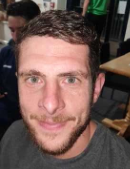 LIAM POWELL ‘Boomer’ was another member of the title winning team and has stuck with the club through the last couple of seasons, looking fitter than ever now he`s in love. Team ‘Vice Captain’.LIAM POWELL ‘Boomer’ was another member of the title winning team and has stuck with the club through the last couple of seasons, looking fitter than ever now he`s in love. Team ‘Vice Captain’.SPONSORED BYSPONSORED BY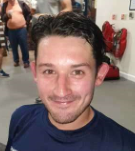 LOUIS ROSS  Signed this season from Stapleton after returning from America. Been trying to sign Louis for a few years and finally got him to put pen to paper. Future managerial potential, he's our Arsene.Signing on fee was a bit steep though…LOUIS ROSS  Signed this season from Stapleton after returning from America. Been trying to sign Louis for a few years and finally got him to put pen to paper. Future managerial potential, he's our Arsene.Signing on fee was a bit steep though…SPONSORED BYSPONSORED BY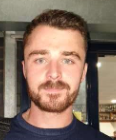 KANE MANNINGS  Started at the Club at under 9 level. Converted keeper to goal scoring striker. Kane hits the ball like a rocket and has the knack of being in the right place at the right time.Always carries a mirror.....KANE MANNINGS  Started at the Club at under 9 level. Converted keeper to goal scoring striker. Kane hits the ball like a rocket and has the knack of being in the right place at the right time.Always carries a mirror.....SPONSORED BYSPONSORED BY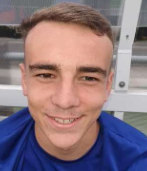 CORY LANGDONQuiet Cory they say, not when he's out downtown. Cory can score goals for fun and has the ability to be in the right place at the right time. Another lad to progress through the Boco academy. CORY LANGDONQuiet Cory they say, not when he's out downtown. Cory can score goals for fun and has the ability to be in the right place at the right time. Another lad to progress through the Boco academy. SPONSORED BYSPONSORED BY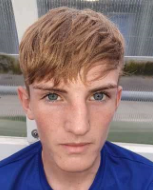 SAM TIERNew signing this season from Bitton, Sam has great potential, is keen as mustard and really wants to do well, looking forward to working with him this season.SAM TIERNew signing this season from Bitton, Sam has great potential, is keen as mustard and really wants to do well, looking forward to working with him this season.SPONSORED BYSPONSORED BY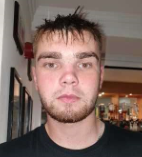 MASON HAWKINS  Started with Boco as a junior, left last season and had a great season at Hanham. We are pleased to have him back this year. A keeper who like to tell his defenders what he thinks of them. Likes a beer so he's definitely in our boat race teamMASON HAWKINS  Started with Boco as a junior, left last season and had a great season at Hanham. We are pleased to have him back this year. A keeper who like to tell his defenders what he thinks of them. Likes a beer so he's definitely in our boat race teamSPONSORED BYSPONSORED BY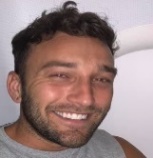 JOE REEVES ‘Joker Joe’ is always good for a laugh. Can play as full back or centre half, but really fancies himself as a centre forward. Has a sweet right foot (NOT!).JOE REEVES ‘Joker Joe’ is always good for a laugh. Can play as full back or centre half, but really fancies himself as a centre forward. Has a sweet right foot (NOT!).SPONSORED BYSPONSORED BY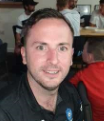 AUSTIN SHOPLAND Team Captain and Mr Consistent, has performed well in the 8 seasons he has been with the club. Looking forward to seeing more glory days return to the club. Settled down a bit now he's a dad.  No he hasn't................AUSTIN SHOPLAND Team Captain and Mr Consistent, has performed well in the 8 seasons he has been with the club. Looking forward to seeing more glory days return to the club. Settled down a bit now he's a dad.  No he hasn't................SPONSORED BYSPONSORED BY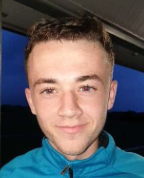 FRED TAYLOR FOXFred is another lad who has come through the ranks at Boco and has made his way into the First Team. Great footballer with unbelievable ability. Has more GCSEs than the rest of the squad put together.FRED TAYLOR FOXFred is another lad who has come through the ranks at Boco and has made his way into the First Team. Great footballer with unbelievable ability. Has more GCSEs than the rest of the squad put together.SPONSORED BYSPONSORED BY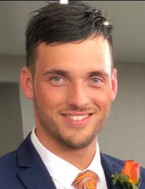 JAKE SLOCOMBEAnother new signing dropping down to play for us. Jake played for Boco at junior level before moving on to America. Likes to shoot at every opportunity. Has an Eye for a goal and a Toe for a punt.JAKE SLOCOMBEAnother new signing dropping down to play for us. Jake played for Boco at junior level before moving on to America. Likes to shoot at every opportunity. Has an Eye for a goal and a Toe for a punt.SPONSORED BYSPONSORED BY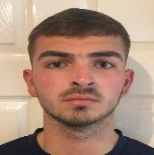 HARRYRICHARDSAnother produce of the successful BOCO conveyor belt . Harry can play anywhere in Defence and in Midfield  and was also a prolific goalscorer in his junior years , he`s only 17 now . Looking forward to working with Harry... HARRYRICHARDSAnother produce of the successful BOCO conveyor belt . Harry can play anywhere in Defence and in Midfield  and was also a prolific goalscorer in his junior years , he`s only 17 now . Looking forward to working with Harry... SPONSORED BYSPONSORED BY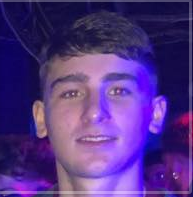 JOSH BROWN Been playing in the Men’s Section for 3 Years now and broken into the 1St Team Squad – Was taught is Footballing Trade by his Dad Chris at Oldland, great Lad to have in the Changing Rooms – and if you need a wall built, he’s your Man to call (4FT high only)JOSH BROWN Been playing in the Men’s Section for 3 Years now and broken into the 1St Team Squad – Was taught is Footballing Trade by his Dad Chris at Oldland, great Lad to have in the Changing Rooms – and if you need a wall built, he’s your Man to call (4FT high only)KYLE RUSSELLYet another player from the AEK-BOCO Academy having played for the Junior Section throughout up to the successful U18 side and more recently with the Men’s Section – Hard Worker and puts a shift inKYLE RUSSELLYet another player from the AEK-BOCO Academy having played for the Junior Section throughout up to the successful U18 side and more recently with the Men’s Section – Hard Worker and puts a shift in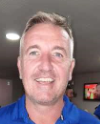 JOHN WINTER  (MANAGER)With last year’s Management Team moving on, it was the perfect time for John to take the reigns – especially with the positive news of the future Ground improvements to take the Club to the next level. John’s philosophy is to make every player comfortable with the ball – playing an “easy on the eye” style, and in the manner he prides himself on – if not in the dugout, he’ll be on the Tractor!JOHN WINTER  (MANAGER)With last year’s Management Team moving on, it was the perfect time for John to take the reigns – especially with the positive news of the future Ground improvements to take the Club to the next level. John’s philosophy is to make every player comfortable with the ball – playing an “easy on the eye” style, and in the manner he prides himself on – if not in the dugout, he’ll be on the Tractor!SPONSORED BYSPONSORED BY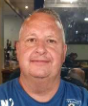 GARY “LANKS” LANCASTER (ASSISTANT MGR) Great to have Lanky back, his wealth of knowledge of the game is invaluable. Lanks is hoping to propel the Club back to the dizzy heights of where we were a few years ago and also create the atmosphere around the Club that will only help us push on to the next level. Oh yes `Blackthorn with a Slice` if you didn’t know…GARY “LANKS” LANCASTER (ASSISTANT MGR) Great to have Lanky back, his wealth of knowledge of the game is invaluable. Lanks is hoping to propel the Club back to the dizzy heights of where we were a few years ago and also create the atmosphere around the Club that will only help us push on to the next level. Oh yes `Blackthorn with a Slice` if you didn’t know…SPONSORED BYSPONSORED BY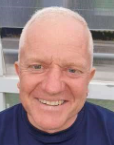 MIKE GIBBS  (ASSISTANT) `Match Day Mike` as the lads call him, does a lot of his work behind the scenes and is a great asset to our Management team. 20 plus years at the Club Gibbo has seen the highs and the lows over the years. Enjoys the match days but is really looking forward to the end of season tour.MIKE GIBBS  (ASSISTANT) `Match Day Mike` as the lads call him, does a lot of his work behind the scenes and is a great asset to our Management team. 20 plus years at the Club Gibbo has seen the highs and the lows over the years. Enjoys the match days but is really looking forward to the end of season tour.SPONSORED BYSPONSORED BY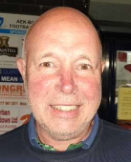 IAN TROTTER  (SECRETARY)“Trotts” has risen through the ranks as Fixture Secretary and Secretary from the Boys Section over the years and is invaluable to the Men’s Section.Loves going to meetings and likes the rain - so he can rearrange fixturesIAN TROTTER  (SECRETARY)“Trotts” has risen through the ranks as Fixture Secretary and Secretary from the Boys Section over the years and is invaluable to the Men’s Section.Loves going to meetings and likes the rain - so he can rearrange fixturesSPONSORED BYSPONSORED BY